Variety of Memberships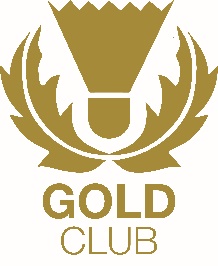 To complete this Gold requirement, please select a minimum of 3 categories:JUNIOR e.g. Ages 5-17ADULT e.g. Ages 18-59OLDER ADULTS e.g. Ages 60+STUDENT Must be enrolled in College or University FAMILY (flexible packages)Can include flexible packages – Family of 3, Family of 4, Family of 4+ (Mother, Father and 3+ Children)VOLUNTEER/HELPERThis includes committee members (logged on Membership List) COACH (QUALIFIED)Lead Coaches of sessions Coach Registered (club working towards all coaches on Coach Register – part of 2-year review) and coaches logged in membership listOFFICIAL (QUALIFIED)Logged on Membership ListLIFE MEMBER (ALUMNI)OTHER (MENTION BELOW ANY NOT LISTED)